Rabbits Class- Home Learning 8.12.20This is the story we are reading this week.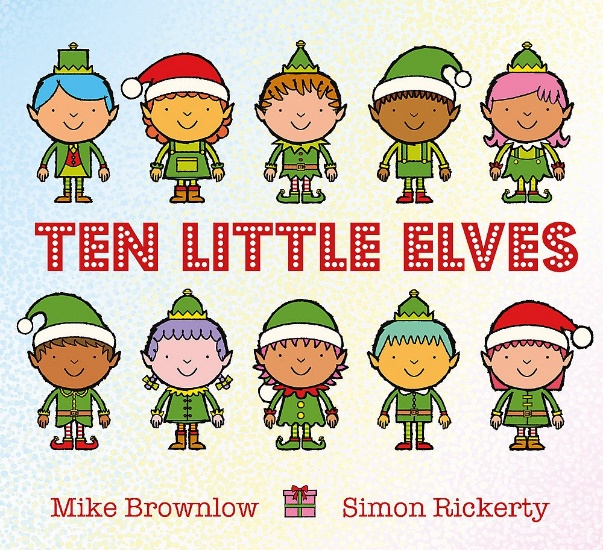 Can you draw, paint or make your own ten little elves?Practise writing numbers under each one.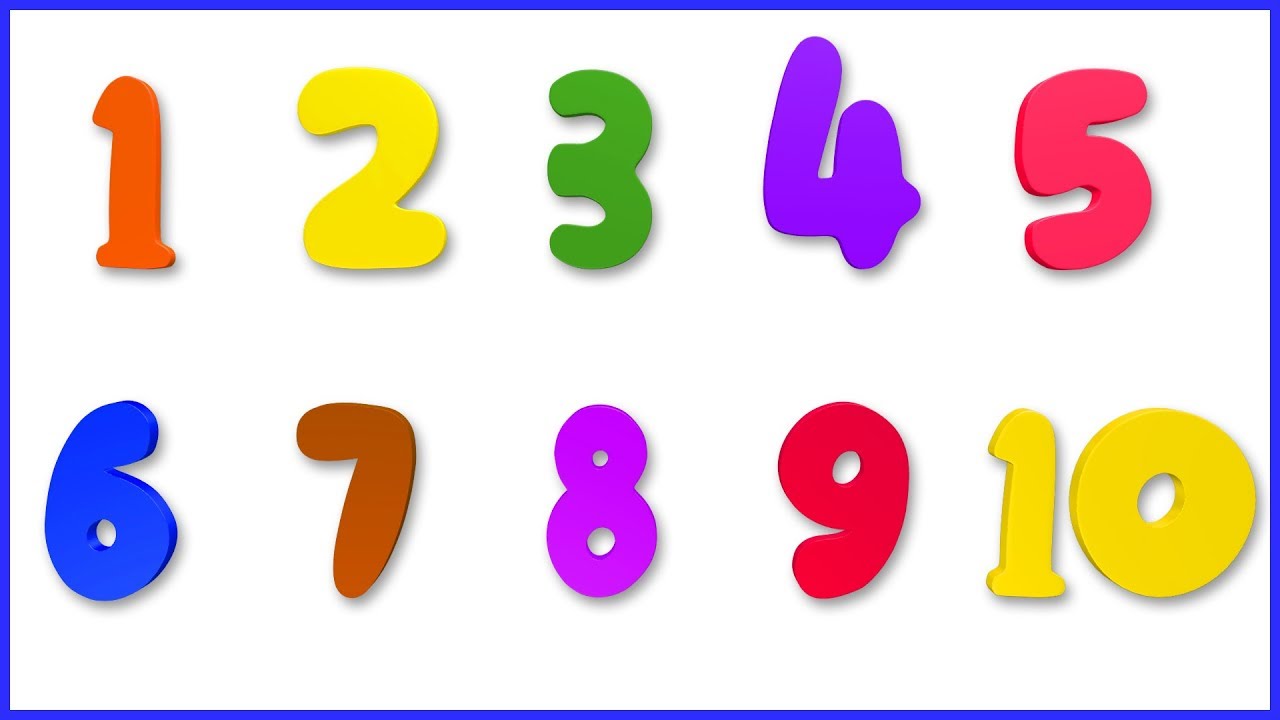 Today we are learning the letter….      How many things can you think of which start with the sound ‘r’?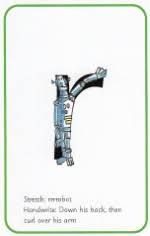 Can you ‘Fred Talk’ and have a go at writing these words? (red)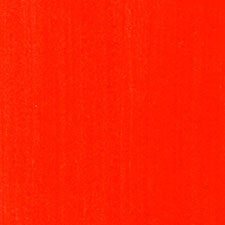  (rip)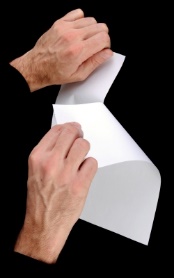  (run)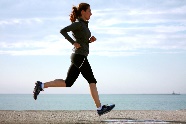 